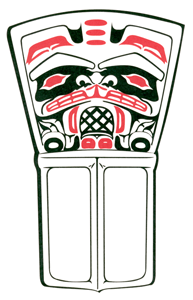 4702 Huwilp Road,	Phone:  250-633-2228PO Box 240		Fax: 250-633-2401New Aiyansh, BCV0J 1A0					  INTERNAL/EXTERNAL Competition #20-018TEMPORARY EMPLOYMENT OPPORTUNITYPART-TIMEACCOUNTING CLERKNew Aiyansh, BCSchool District No. 92 (Nisga’a) is accepting applications for a temporary part-time Accounting Clerk.  The position is 20 hours per week and will work out of the School Board Office in New Aiyansh.The successful candidate will be highly motivated with initiative.  The individual must have the ability to complete tasks and responsibilities with minimal supervision and on a timely basis.  This will be a 12-month temporary part-time position of 20 hours per week beginning as soon as possible and ending upon return of incumbent.  Hours and days of work to be assigned by the Secretary Treasurer.Basic Responsibilities:Perform a variety of accounting duties in support of accounts payable, accounts receivable, general ledger, and reconciliationsMaintains computerized GST files and prepares GST rebate and refund remittancesAssists the Secretary Treasurer with various accounting dutiesReceives and responds to vendor and staff requests for account informationMay be required to train other employees in area of expertiseAccounts receivable - input payment information in automated system; prepare invoices as directed; balance payments against deposit report; prepare deposits; maintain petty cashAccounts payable - process invoices; purchase orders; requisitions; credit cards; runs online cheques and computerized chequesProvide general administrative assistance to staff and publicBasic Qualifications:Grade twelve graduation supplemented by appropriate recognized courses in accountingAccounting experience requiredAbility to understand and effectively carry out oral and written instructionsAdvanced knowledge of accounting principles2 years’ experience working in a computerized accounting environment and demonstrate proficiency in Microsoft Office skillsMust pass an accounting test administered by the Secretary TreasurerPosition will be required to work from School District 92 Board Office located in New Aiyansh BC.  Pay and Benefits are in accordance with CUPE Local 2298 Nisga’a Collective Agreement.  We thank all applicants, however only those chosen for the interview process will be contacted.  Please forward Resume with 3 recent work-related employment references and other supporting documents no later than 12:00 pm June 10, 2020.  A successful criminal record clearance will be required prior to beginning any position with School District No. 92 (Nisga’a). Job Posting #20-018Human Resource Department School District No. 92 (Nisga’a) Box 240New Aiyansh,  BC  V0J 1A0Email: humanresources@nisgaa.bc.ca